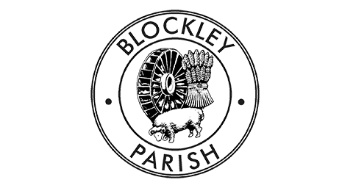 Blockley Parish CouncilMinutes – Thursday 19th May 2022, Jubilee Hall, Blockley.Present: Cllrs – P. Baines, T Bradley, J Bryan, B Cowles, K Derson, E Thorneycroft and C Turner, Members of the public: 0Apologies for absence accepted from S. Jepson (District Councillor) and L. Stowe (County Councillor)The Clerk/RFO: Sarah LongbottomMeeting opened at 7:03pmNominations for the position of Chair for Blockley Parish Council were requested. C. Turner proposed herself, seconded by PB. No other nominations were made. Councillors voted unanimously for CT.CT presided the rest of the meeting.Nominations for the position of Vice-Chair were requested. J Bryan proposed himself, seconded by BC. No other nominations were made. Councillors voted unanimously for CT.CT and JB signed the Acceptance of Office forms and were signed by the Clerk. Apologies for absence were accepted from S. Jepson and L. Stowe. Items for Any Other Business: Planting of memorial tree.Declarations of Interest and Dispensations for items on the agenda: NoneRESOLVED T to appoint lead councillors:Burial Grounds J. Bryan, proposed JB seconded PB, unanimous Finance B. Cowles, proposed BC, seconded CT, unanimousPlanning B. Cowles, proposed BC, seconded PB, unanimousYouth & Recreation K. Derson, proposed KD, seconded JB, unanimousREOLVED to appoint committee members:Personnel Committee, P. Baines, proposed PB, seconded JB, unanimous. J. Bryan, proposed JB, seconded CT, unanimous. E. Thorneycroft, proposed ET, seconded CT, unanimous. Environmental Sustainability Committee, C. Turner, proposed CT, seconded JB, unanimous. P. Baines, proposed PB, seconded CT, unanimous. J. Bryan, proposed JB, seconded PB, unanimous. E. Thorneycroft, proposed ET, seconded CT. K. Derson, proposed KD, seconded JB, unanimous.  Public Participation - NONERESOLVED to approve minutes of the parish council meeting 21st April 2022 proposed CT, seconded JB, abstention as absent PB, approved by majority.  Matters arising01.03.22:2.1 ET is to speak to facilitators of weekly sport opportunities.    ONGOING01.03.22:2.3 A community calendar of events held on BPC website is to be researched by the Clerk with Cloudy IT.  ONGOING01.03.22:2.4 JB is to review with the Heritage Society the lease of the Heritage Centre. ONGOING01.03.22:3.3 Research into possible activities for the summer months is to be conducted by councillors and the Clerk.  ONGOING17.03.22:15 Councillors are to arrange a tree planting group. COMLPETE IN PAXFORD, ASTON MAGNA TREE WILL BE PLANTED NEXT YEAR IN WETTER MONTHS. TREE GUARD TO BE FITTED AT PAXFORD21.04.22:10.2.1 CT to notify neighbouring residents of the impending works to the ash tree in the cemetery. COMPLETE21.04.22:10.2.2 Clerk to inform Stockwell Davies Clerk that herbicides are not to be use in any tree works. COMPLETE21.04.22:12.1 CT and Clerk to arrange the speed watch equipment and training session. COMPLETE21.04.22:13.1 Clerk to arrange with the parish flag master about the councillors views to fly the Ukrainian flag and to source a flag ideally through supporting Ukrainian charities. COMPLETE 21.04.22:17.1 Clerk to provide councillors with annual maintenance costs of running a defibrillator. COMPLETEPlanning applications were circulated ahead of the meeting, 22/01266/FUL BPC request enhancements as proposed in the ecologist reportsFinance: – Cllr CowlesFinance Report for 1st April 2022 – 13th May 2022 detailing all accounts held by the council was circulated ahead of the meetingRESOLVED to accept the internal audit report, proposed BC, seconded CT, unanimous.RESOLVED to approve the parish asset list 2022, proposed BC, seconded PB, unanimous.RESOLVED to accept the bank reconciliations of 31.03.22, proposed BC, seconded PB, unanimous.RESOLVED to approve the 2021/22 Annual Governance Statement (AGAR part 1), proposed BC, seconded CT, unanimous.RESOLVED to approve the 2021/22 Annual Accounting Statement (AGAR part 2) proposed BC, seconded PB, unanimous.RESOLVED to approve expenditure from 1st April 2022 – 13th May 2022, proposed BC, seconded JB unanimous.RESOLVED to approve the Financial Regulations Policy 2022, proposed BC, seconded PB unanimous.RESOLVED to approve the Standing Orders 2022, proposed BC, seconded CT, abstention TB, approved by majority.RESOLVED to purchase Hiscox Local Council scheme insurance, proposed BC, seconded CT, unanimous.ACTION 21.05.2022:10.1: to check that the new policy covers the Platinum Jubilee Parish Events. Personnel Committee update:  Cllr Baines informed the members that applications have been received, interviews conducted and references have been received for the position of Clerk and Responsible Finance Officer. The Personnel committee have RESOLVED to  appoint the preferred candidate into position with the earliest start date as possible.  RESOLVED to purchase noticeboards for Back Ends Common, Churchill Close, Paxford and Draycott at a total sum of £5,000 to complete the overall refurbishment across the parish, proposed JB, seconded TB, unanimous. Community: RESOLVED to support the maintenance of a new defibrillator for Blockley village once community groups have purchased it, proposed CT, seconded TB, unanimous. Cllr Bradley updated members that the final preparations are underway and the promotional poster is ready for circulation. Draycott Village Recreational Trust have requested that the details of the village celebrations are not promoted to the wider parish.  Clerk’s update and correspondence log: The Clerk updated members that the dates for tree works have been scheduled for June and July. Permission for tree surgeons working at Mill Close has been given to use Churchill Close to access the trees. Play equipment has been expected by ROSPA and reports are being reviewed by councillors. Any other business: the proposed position of the memorial tree by the Horticultural Society is the be confirmed with residents who are known to have a an interest in the appearance of Back Ends Common. ACTION 21.05.2022:16.1: Clerk to write to residents to inform them of the proposed memorial tree planting at Back End Common. Date of Next Meeting: Thursday 16th June 2022, Draycott Mission. Meeting closed at 20:10Approved by Blockley Parish Council:Signed…………………………………………………………..Print………………………………………………………..Date………………………………………Action points:01.03.22:2.1 ET is to speak to facilitators of weekly sport opportunities.    01.03.22:2.3 A community calendar of events held on BPC website is to be researched by the Clerk with Cloudy IT.  01.03.22:2.4 JB is to review with the Heritage Society the lease of the Heritage Centre. 01.03.22:3.3 Research into possible activities for the summer months is to be conducted by councillors and the Clerk.  21.05.2022:10.1: Clerk to check that the new policy covers the Platinum Jubilee Parish Events.21.05.2022:16.1: Clerk to write to residents to inform them of the proposed memorial tree planting at Back End Common.DateDescriptionSupplierNet06/04/2022Monthly IT packageCloudy IT Ltd75.6775.6706/04/2022Staff mileageMr Raymond Mayo18.0018.0006/04/2022Waste sacksMr Raymond Mayo11.2011.2011/04/2022LaptopLaptops Direct917.95917.9513/04/2022Salary AprilMrs Sarah Longbottom13/04/2022Salary AprilMr Raymond Mayo13/04/2022Churchill Close & Springfield play area equipmentGreenfields Garden Services Ltd66,335.4966,335.4913/04/2022Tree works Churchill CloseStockwell-Davies Ltd1,350.001,350.0019/04/2022Bank card paymentLloyds Bank3.003.0020/04/2022Pension contributionsNEST80.8180.8120/04/2022General waste removalGrundon43.7943.7927/04/2022Porta loo hireB & W Hire Limited240.00240.0027/04/2022Finance software subscriptionScribe Accounts (Starboard Systems)468.00468.0027/04/2022Paxford war memorial - grounds maintenanceR A Dunn45.0045.0028/04/2022PAYE/NIHMRC165.96165.9603/05/2022Phone / broadbandBT185.16185.1604/05/2022Independent internal auditGAPTC265.00265.0004/05/2022Youth Club - club hireBlockley Sports and Social Club390.00390.0004/05/2022Photo printing - May fair stallPeridot Technology Ltd18.6018.6004/05/2022Youth Club contractInspire to Aspire833.33833.3304/05/2022Grounds contract AprilThomas Fox Landscaping2,510.002,510.0004/05/2022Monthly IT packageCloudy IT Ltd75.6775.6712/05/2022Play area inspectionsROSPA660.00660.0012/05/2022Annual membershipGAPTC552.32552.3212/05/2022strength balance classesKrys Cave Fitness60.0060.0014/05/2022Salary MayMr Raymond Mayo14/05/2022Salary MayMrs Sarah Longbottom14/05/2022MileageMr Raymond Mayo7.207.2014/05/2022PAYE/NIHMRC221.44221.44